Общеобразовательная автономная  некоммерческая организация«Гимназия имени Петра Первого»Утверждаю.Директор ОАНО «Гимназия  имени Петра Первого» /О.И.Галкина/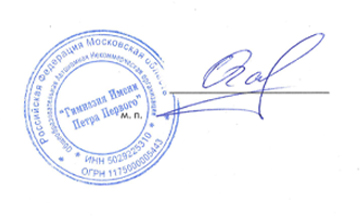 Положение о Попечительском совете гимназииОБЩИЕ ПОЛОЖЕНИЯ 1.1. Попечительский совет Гимназии является коллегиальным органом, реализующим принцип государственно-общественного характера управления образованием и решающим вопросы, относящиеся к компетенции Гимназии. В своей деятельности Попечительский совет руководствуется Конституцией Российской Федерации, Законом РФ «Об образовании в Российской Федерации», Уставом, а также иными локальными нормативными актами Гимназии. 1.2. Главной целью деятельности Попечительского совета является содействие Гимназии в осуществлении ее задач, предусмотренных Уставом. 1.3. В состав попечительского совета могут входить: - участники образовательного процесса; - юридические лица, в том числе коммерческие и некоммерческие организации; - общественные и политические организации; - органы государственной власти и местного самоуправления, в лице своих представителей; - иные лица, заинтересованные в совершенствовании деятельности и развитии общеобразовательного учреждения. 2. ФУНКЦИИ И ЗАДАЧИ ПОПЕЧИТЕЛЬСКОГО СОВЕТА. Попечительский Совет: 2.1. Содействует привлечению внебюджетных средств для обеспечения деятельности и развития общеобразовательного учреждения. 2.2. Содействует организации и улучшению условий труда педагогических и других работников общеобразовательного учреждения. 2.3. Содействует организации конкурсов, соревнований и других массовых внешкольных мероприятий общеобразовательного учреждения.2.4. Содействует совершенствованию материально-технической базы общеобразовательного учреждения, благоустройству его помещений и территории.2.5. Рассматривает другие вопросы, отнесенные к компетенции попечительского совета уставом общеобразовательного учреждения. 3. ПОРЯДОК ФОРМИРОВАНИЯ ПОПЕЧИТЕЛЬСКОЕ О СОВЕТА 3.1. Кандидаты в члены Попечительского совета выдвигаются родительским собранием, директором школы, педагогическим советом гимназии, а после его формирования - членами Попечительского совета. После одобрения кандидатов Педагогическим советом директор гимназии направляет им письменное приглашение войти в состав Попечительского Совета. 3.2. Для вхождения в Попечительский совет кандидату достаточно дать письменное согласие на приглашение. 3.3. Количество членов Попечительского совета определяется Административным советом школы. 3.4. Полномочия членов Попечительского совета не ограничены каким-либо сроком. Член Попечительского совета может выйти из состава Попечительского совета путем уведомления о выходе директора школы. 3.5. Попечительский Совет избирает Председателя или сопредседателей Попечительского совета большинством голосов сроком на два года. 3.6. Попечительский совет избирает заместителя председателя и секретаря Попечительского совета из числа его членов. 3.7. Лица, выбранные на должности Председателя Попечительского совета, сопредседателя, заместителя председателя и секретаря, могут переизбираться неограниченное число раз. 4. КОМПЕТЕНЦИЯ ПОПЕЧИТЕЛЬСКОГО СОВЕТА 4.1. Содействует организации и совершенствованию образовательного процесса, привлекает внебюджетные средства для его обеспечения и развития. 4.2. Определяет направления, формы, размер и порядок использования привлечённых Попечительским советом средств общеобразовательного учреждения, в том числе на оказание помощи обучающимся обучающимся-сиротам, на поддержку и стимулирование одаренных обучающихся. 4.3. Осуществляет контроль за целевым использованием привлеченных средств администрацией общеобразовательного учреждения. 4.4. Утверждает форму договора общеобразовательного учреждения с родителями (законными представителями) обучающихся по оказанию дополнительных, в том числе платных услуг 4.5. Содействует организации и улучшению условий труда Педагогических и других работников общеобразовательного учреждения. 4.6. Содействует организации конкурсов, соревнований и других массовых внешкольных мероприятий общеобразовательного учреждения. 4.7. Содействует совершенствованию материально-технической базы гимназии, благоустройству ее помещений, территорий. 4.8. Попечительский совет представляет и отстаивает законные интересы гимназии в законодательных и исполнительных государственных органах, на страницах печати, в политических и общественных структурах. 5. ПРАВА И ПОЛНОМОЧИЯ ПОПЕЧИТЕЛЬСКОГО СОВЕТА 5.1. Попечительский совет в лице каждого его члена обладает всеми правами и полномочиями, необходимыми для выполнения им своих функций, предусмотренных разделом 2 настоящего Положения; 5.2. Попечительский совет имеет право получать от администрации школы все документы, материалы и разъяснения, необходимые для его работы, содержание которых относится к компетенции Попечительского совета. Указанные документы, материалы и разъяснения должны быть представлены Попечительскому совету в течение пяти дней после представления письменного запроса; 5.3. Решения Попечительского Совета, принятые в рамках его компетенции, являются обязательными для органов управления и иных координационных органов, созданных в соответствии с Уставом школы. 6. ПРЕДСЕДАТЕЛЬ (СОПРЕДСЕДАТЕЛИ) ПОПЕЧИТЕЛЬСКОГО СОВЕТА 6.1. Председатель Попечительскою совета организует работу Попечительского совета, созывает заседания Попечительского совета и председательствует на них, организует на заседаниях ведение протокола. 6.2. В случае отсутствия Председателя Попечительского совета, его функции осуществляет Заместитель Председателя, а в случае отсутствия и Заместителя Председателя, функции Председателя выполняет один из членов совета по решению Попечительского совета. 6.3. Сопредседатели Попечительскою совета исполняют обязанности Председателя попеременно. 7. ОБЯЗАННОСТИ ЧЛЕНОВ ПОПЕЧИТЕЛЬСКОГО СОВЕТА 7.1. Члены Попечительского совета при осуществлении своих прав и исполнении обязанностей должны действовать добросовестно и разумно в интересах школы. 7.2. Члены Попечительского совета обязаны: • Принимать активное участие в работе Попечительского совета; • Своевременно доводить до сведения Попечительского совета любую полученную ими информацию, представляющую интерес с точки зрения функций и задач Попечительского совета; • Максимально использовать собственные возможности, способствующие деятельности Попечительского совета и школы; • Своевременно, в устном или письменном виде информировать Попечительский совет о досрочном прекращении своего участия в его работе. 8. ЗАСЕДАНИЯ ПОПЕЧИТЕЛЬСКОГО СОВЕТА 8.1. Заседание Попечительского совета созывается Председателем совета (либо его заместителем) по его собственной инициативе, а также по просьбе члена Попечительского совета. Педагогического Совета, директора школы. Порядок созыва и проведения заседаний Попечительского совета определяется настоящим Положением. 8.2. Заседание Попечительского совета считается правомочным, если на нем присутствует не менее половины от числа членов Попечительского совета. 8.3. Решения на заседании Попечительского совета принимаются большинством голосов присутствующих. При решении вопросов на заседании Попечительскою совета каждый член Совета обладает одним голосом. Передача голоса одним членом Попечительскою совета другом) запрещается. 8.4. На заседании Попечительского совета ведется протокол. Ведение протоколов осуществляет Секретарь Попечительского совета. В протоколе заседания указывается: место и время его проведения: лица, присутствующие на заседании; повестка дня заседания; вопросы, поставленные на голосование, и итоги голосования по ним; принятые решения. Протокол заседания Попечительского совета подписывается Председателем, при его отсутствии - заместителем Председателя. Ответственность за правильность составления протокола несет лицо, подписавшее протокол. 8.5. Попечительский совет имеет право проводить заочные заседания. Для этого каждому члену Попечительского совета направляется уведомление о проведении заочного заседания с приложением бюллетеней для голосования по каждому вопросу. Член Попечительского совета голосует по каждому вопросу посредством бюллетеней и направляет их в исполнительный орган Попечительского совета. 9. РЕВИЗИОННАЯ КОМИССИЯ 9.1. Ревизионная комиссия орган, осуществляющий контроль за законностью и эффективностью использования средств, за финансово-хозяйственной деятельностью совета. 9.2. Ревизионная комиссия избирается общим собранием Попечительского совета из числа его членов сроком на 2 года. 9.3. Ревизионная комиссия приступает к работе по решению Попечительского совета. 10. ЛИКВИДАЦИЯ И РЕОРГАНИЗАЦИЯ СОВЕТА 10.1. Ликвидация и реорганизация совета может производиться по решению общего собрания совета, а также по решению суда. Срок локального акта не ограничен